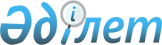 О внесении изменений в решение маслихата от 27 декабря 2022 года № 147 "О районном бюджете Амангельдинского района на 2023 - 2025 годы"Решение маслихата Амангельдинского района Костанайской области от 21 апреля 2023 года № 9
      Амангельдинский районный маслихат РЕШИЛ:
      1. Внести в решение Амангельдинского районного маслихата "О районном бюджете Амангельдинского района на 2023 - 2025 годы" от 27 декабря 2022 года № 147 следующие изменения:
      пункт 1 изложить в новой редакции:
      "1. Утвердить бюджет Амангельдинского района на 2023-2025 годы согласно приложениям 1, 2 и 3 соответственно, в том числе на 2023 год в следующих объемах:
      1) доходы – 3 827 057,8 тысяч тенге, в том числе по:
      налоговым поступлениям – 805 828,0 тысяч тенге;
      неналоговым поступлениям – 31 570,0 тысяч тенге;
      поступления от продажи основного капитала – 0,0 тысяч тенге;
      поступлениям трансфертов – 2 989 658,8 тысяча тенге;
      2) затраты – 3 841 157,1 тысяч тенге;
      3) чистое бюджетное кредитование – 11 605,0 тысяча тенге, в том числе:
      бюджетные кредиты – 31 050,0 тысяч тенге;
      погашение бюджетных кредитов – 19 445,0 тысяча тенге;
      4) сальдо по операциям с финансовыми активами – 37 732,0 тысяч тенге, в том числе: приобретение финансовых активов – 37 732,0 тысяч тенге;
      5) дефицит (профицит) бюджета – - 63 436,3 тысяч тенге;
      6) финансирование дефицита (использование профицита) бюджета – 63 436,3 тысяч тенге.";
      приложение 1 к указанному решению изложить в новой редакции согласно приложению к настоящему решению.
      2. Настоящее решение вводится в действие с 1 января 2023 года. Районный бюджет Амангельдинского района на 2023 год
					© 2012. РГП на ПХВ «Институт законодательства и правовой информации Республики Казахстан» Министерства юстиции Республики Казахстан
				
      Председатель Амангельдинского районного маслихата 

К. Кеделбаев
Приложениек решению маслихатаот "21" апреля 2023 года№ 9Приложение 1к решению маслихатаот "27" декабря 2022 года№ 147
Категория
Категория
Категория
Категория
Категория
Сумма, тысяч тенге
Класс
Класс
Класс
Класс
Сумма, тысяч тенге
Подкласс
Подкласс
Подкласс
Сумма, тысяч тенге
Наименование
Сумма, тысяч тенге
І. Доходы
3 827 057,8
1
Налоговые поступления
805 828,0
01
Подоходный налог
408 239,0
1
Корпоративный подоходный налог
13 000,0
2
Индивидуальный подоходный налог
395 239,0
03
Социальный налог
365 695,0
1
Социальный налог
365 695,0
04
Hалоги на собственность
15 322,0
1
Hалоги на имущество
15 322,0
05
Внутренние налоги на товары, работы и услуги
14 949,0
2
Акцизы
1 500,0
3
Поступления за использование природных и других ресурсов
11 940,0
4
Сборы за ведение предпринимательской и профессиональной деятельности
1 509,0
08
Обязательные платежи, взимаемые за совершение юридически значимых действий и (или) выдачу документов уполномоченными на то государственными органами или должностными лицами
1 623,0
2
Неналоговые поступления
31 570,0
01
Доходы от государственной собственности
3 294,0
5
Доходы от аренды имущества, находящегося в государственной собственности
3 277,0
7
Вознаграждения по кредитам, выданным из государственного бюджета
17,0
04
Штрафы, пени, санкции, взыскания, налагаемые государственными учреждениями, финансируемыми из государственного бюджета, а также содержащимися и финансируемыми из бюджета (сметы расходов) Национального Банка Республики Казахстан
10,0
1
Штрафы, пени, санкции, взыскания, налагаемые государственными учреждениями, финансируемыми из государственного бюджета, а также содержащимися и финансируемыми из бюджета (сметы расходов) Национального Банка Республики Казахстан, за исключением поступлений от организаций нефтяного сектора, в Фонд компенсации потерпевшим и Фонд поддержки инфраструктуры образования
10,0
06
Прочие неналоговые поступления
28 266,0
1
Прочие неналоговые поступления
28 266,0
4
Поступления трансфертов
2 989 659,8
01
Трансферты из нижестоящих органов государственного управления
1,1
3
Трансферты из бюджетов городов районного значения, сел, поселков, сельских округов
1,1
02
Трансферты из вышестоящих органов государственного управления
2 989 658,7
2
Трансферты из областного бюджета
2 989 658,7
Функциональная группа
Функциональная группа
Функциональная группа
Функциональная группа
Функциональная группа
Сумма, тысяч тенге
Функциональная подгруппа
Функциональная подгруппа
Функциональная подгруппа
Функциональная подгруппа
Сумма, тысяч тенге
Администратор бюджетных программ
Администратор бюджетных программ
Администратор бюджетных программ
Сумма, тысяч тенге
Программа
Программа
Сумма, тысяч тенге
Наименование
Сумма, тысяч тенге
ІІ. Затраты
3 841 157,1
01
Государственные услуги общего характера
1 051 279,7
1
Представительные, исполнительные и другие органы, выполняющие общие функции государственного управления
272 872,0
112
Аппарат маслихата района (города областного значения)
42 167,0
001
Услуги по обеспечению деятельности маслихата района (города областного значения)
42 167,0
122
Аппарат акима района (города областного значения)
230 705,0
001
Услуги по обеспечению деятельности акима района (города областного значения)
197 549,0
003
Капитальные расходы государственного органа
2 020,0
113
Целевые текущие трансферты нижестоящим бюджетам
31 136,0
2
Финансовая деятельность
36 918,7
452
Отдел финансов района (города областного значения)
36 918,7
001
Услуги по реализации государственной политики в области исполнения бюджета и управления коммунальной собственностью района (города областного значения)
36 232,1
003
Проведение оценки имущества в целях налогообложения
431,6
010
Приватизация, управление коммунальным имуществом, постприватизационная деятельность и регулирование споров, связанных с этим
255,0
5
Планирование и статистическая деятельность
20 322,0
453
Отдел экономики и бюджетного планирования района (города областного значения)
20 322,0
001
Услуги по реализации государственной политики в области формирования и развития экономической политики, системы государственного планирования
20 322,0
9
Прочие государственные услуги общего характера
721 527,0
454
Отдел предпринимательства и сельского хозяйства района (города областного значения)
35 798,0
001
Услуги по реализации государственной политики на местном уровне в области развития предпринимательства и сельского хозяйства
35 798,0
492
Отдел жилищно-коммунального хозяйства, пассажирского транспорта, автомобильных дорог и жилищной инспекции района (города областного значения)
685 369,0
001
Услуги по реализации государственной политики на местном уровне в области жилищно-коммунального хозяйства, пассажирского транспорта, автомобильных дорог и жилищной инспекции
26 280,0
067
Капитальные расходы подведомственных государственных учреждений и организаций
3 000,0
113
Целевые текущие трансферты нижестоящим бюджетам
656 089,0
02
Оборона
11 885,0
1
Военные нужды
8 971,0
122
Аппарат акима района (города областного значения)
8 971,0
005
Мероприятия в рамках исполнения всеобщей воинской обязанности
8 971,0
2
Организация работы по чрезвычайным ситуациям
2 914,0
122
Аппарат акима района (города областного значения)
2 914,0
006
Предупреждение и ликвидация чрезвычайных ситуаций масштаба района (города областного значения)
693,0
007
Мероприятия по профилактике и тушению степных пожаров районного (городского) масштаба, а также пожаров в населенных пунктах, в которых не созданы органы государственной противопожарной службы
2 221,0
06
Социальная помощь и социальное обеспечение
307 332,1
1
Социальное обеспечение
83 467,0
451
Отдел занятости и социальных программ района (города областного значения)
83 467,0
005
Государственная адресная социальная помощь
83 467,0
2
Социальная помощь
166 208,1
451
Отдел занятости и социальных программ района (города областного значения)
166 208,1
002
Программа занятости
88 562,8
006
Оказание жилищной помощи
360,0
007
Социальная помощь отдельным категориям нуждающихся граждан по решениям местных представительных органов
14 308,0
010
Материальное обеспечение детей с инвалидностью, воспитывающихся и обучающихся на дому
1 843,0
014
Оказание социальной помощи нуждающимся гражданам на дому
4 757,0
017
Обеспечение нуждающихся лиц с инвалидностью протезно-ортопедическими, сурдотехническими и тифлотехническими средствами, специальными средствами передвижения, обязательными гигиеническими средствами, а также предоставление услуг санаторно-курортного лечения, специалиста жестового языка, индивидуальных помощников в соответствии с индивидуальной программой реабилитации лица с инвалидностью
10 042,0
023
Обеспечение деятельности центров занятости населения
46 335,3
9
Прочие услуги в области социальной помощи и социального обеспечения
57 657,0
451
Отдел занятости и социальных программ района (города областного значения)
57 657,0
001
Услуги по реализации государственной политики на местном уровне в области обеспечения занятости и реализации социальных программ для населения
48 699,0
011
Оплата услуг по зачислению, выплате и доставке пособий и других социальных выплат
1 509,0
050
Обеспечение прав и улучшение качества жизни лиц с инвалидностью в Республике Казахстан
7 449,0
07
Жилищно-коммунальное хозяйство
762 372,6
1
Жилищное хозяйство
20 400,0
492
Отдел жилищно-коммунального хозяйства, пассажирского транспорта, автомобильных дорог и жилищной инспекции района (города областного значения)
20 400,0
003
Организация сохранения государственного жилищного фонда
5 400,0
004
Обеспечение жильем отдельных категорий граждан
15 000,0
2
Коммунальное хозяйство
721 272,6
472
Отдел строительства, архитектуры и градостроительства района (города областного значения)
684 105,8
058
Развитие системы водоснабжения и водоотведения в сельских населенных пунктах
684 105,8
492
Отдел жилищно-коммунального хозяйства, пассажирского транспорта, автомобильных дорог и жилищной инспекции района (города областного значения)
37 166,8
012
Функционирование системы водоснабжения и водоотведения
6 169,0
029
Развитие системы водоснабжения и водоотведения
30 997,8
3
Благоустройство населенных пунктов
20 700,0
492
Отдел жилищно-коммунального хозяйства, пассажирского транспорта, автомобильных дорог и жилищной инспекции района (города областного значения)
20 700,0
015
Освещение улиц в населенных пунктах
20 700,0
08
Культура, спорт, туризм и информационное пространство
387 729,9
1
Деятельность в области культуры
148 983,4
819
Отдел внутренней политики, культуры, развития языков и спорта района (города областного значения)
148 983,4
009
Поддержка культурно-досуговой работы
148 983,4
2
Спорт
32 868,5
819
Отдел внутренней политики, культуры, развития языков и спорта района (города областного значения)
32 868,5
006
Развитие массового спорта и национальных видов спорта
24 059,0
014
Проведение спортивных соревнований на районном (города областного значения) уровне
1 014,0
015
Подготовка и участие членов сборных команд района (города областного значения) по различным видам спорта на областных спортивных соревнованиях
7 795,5
3
Информационное пространство
121 090,0
819
Отдел внутренней политики, культуры, развития языков и спорта района (города областного значения)
121 090,0
005
Услуги по проведению государственной информационной политики
5 200,0
007
Функционирование районных (городских) библиотек
102 313,0
008
Развитие государственного языка и других языков народа Казахстана
13 577,0
9
Прочие услуги по организации культуры, спорта, туризма и информационного пространства
84 788,0
819
Отдел внутренней политики, культуры, развития языков и спорта района (города областного значения)
84 788,0
001
Услуги по реализации государственной политики на местном уровне в области внутренней политики, культуры, развития языков и спорта
49 490,0
004
Реализация мероприятий в сфере молодежной политики
14 578,0
032
Капитальные расходы подведомственных государственных учреждений и организаций
20 720,0
09
Топливно-энергетический комплекс и недропользование
26 975,2
1
Топливо и энергетика
26 975,2
472
Отдел строительства, архитектуры и градостроительства района (города областного значения)
2 346,0
009
Развитие теплоэнергетической системы
2 346,0
492
Отдел жилищно-коммунального хозяйства, пассажирского транспорта, автомобильных дорог и жилищной инспекции района (города областного значения)
24 629,2
019
Развитие теплоэнергетической системы
24 629,2
10
Сельское, водное, лесное, рыбное хозяйство, особо охраняемые природные территории, охрана окружающей среды и животного мира, земельные отношения
99 821,0
6
Земельные отношения
84 413,0
463
Отдел земельных отношений района (города областного значения)
84 413,0
001
Услуги по реализации государственной политики в области регулирования земельных отношений на территории района (города областного значения)
33 262,0
004
Организация работ по зонированию земель
31 113,0
006
Землеустройство, проводимое при установлении границ районов, городов областного значения, районного значения, сельских округов, поселков, сел
20 038,0
9
Прочие услуги в области сельского, водного, лесного, рыбного хозяйства, охраны окружающей среды и земельных отношений
15 408,0
453
Отдел экономики и бюджетного планирования района (города областного значения)
15 408,0
099
Реализация мер по оказанию социальной поддержки специалистов
15 408,0
11
Промышленность, архитектурная, градостроительная и строительная деятельность
57 388,0
2
Архитектурная, градостроительная и строительная деятельность
57 388,0
472
Отдел строительства, архитектуры и градостроительства района (города областного значения)
57 388,0
001
Услуги по реализации государственной политики в области строительства, архитектуры и градостроительства на местном уровне
22 836,0
013
Разработка схем градостроительного развития территории района, генеральных планов городов районного (областного) значения, поселков и иных сельских населенных пунктов
26 152,0
015
Капитальные расходы государственного органа
8 400,0
12
Транспорт и коммуникации
402 577,6
1
Автомобильный транспорт
402 577,6
492
Отдел жилищно-коммунального хозяйства, пассажирского транспорта, автомобильных дорог и жилищной инспекции района (города областного значения)
402 577,6
023
Обеспечение функционирования автомобильных дорог
44 981,6
045
Капитальный и средний ремонт автомобильных дорог районного значения и улиц населенных пунктов
357 596,0
13
Прочие
425 866,0
9
Прочие
425 866,0
452
Отдел финансов района (города областного значения)
8 414,0
012
Резерв местного исполнительного органа района (города областного значения)
8 414,0
472
Отдел строительства, архитектуры и градостроительства района (города областного значения)
417 452,0
079
Развитие социальной и инженерной инфраструктуры в сельских населенных пунктах в рамках проекта "Ауыл-Ел бесігі"
417 452,0
14
Обслуживание долга
20 991,0
1
Обслуживание долга
20 991,0
452
Отдел финансов района (города областного значения)
20 991,0
013
Обслуживание долга местных исполнительных органов по выплате вознаграждений и иных платежей по займам из областного бюджета
20 991,0
15
Трансферты
286 939,0
1
Трансферты
286 939,0
452
Отдел финансов района (города областного значения)
286 939,0
006
Возврат неиспользованных (недоиспользованных) целевых трансфертов
8,9
038
Субвенции
280 801,0
054
Возврат сумм неиспользованных (недоиспользованных) целевых трансфертов, выделенных из республиканского бюджета за счет целевого трансферта из Национального фонда Республики Казахстан
6 129,1
ІІІ. Чистое бюджетное кредитование
11 605,0
Бюджетные кредиты
31 050,0
10
Сельское, водное, лесное, рыбное хозяйство, особо охраняемые природные территории, охрана окружающей среды и животного мира, земельные отношения
31 050,0
9
Прочие услуги в области сельского, водного, лесного, рыбного хозяйства, охраны окружающей среды и земельных отношений
31 050,0
453
Отдел экономики и бюджетного планирования района (города областного значения)
31 050,0
006
Бюджетные кредиты для реализации мер социальной поддержки специалистов
31 050,0
Категория
Категория
Категория
Категория
Категория
Сумма, тысяч тенге
Класс
Класс
Класс
Класс
Сумма, тысяч тенге
Подкласс
Подкласс
Подкласс
Сумма, тысяч тенге
Специфика
Специфика
Сумма, тысяч тенге
Наименование
Сумма, тысяч тенге
5
Погашение бюджетных кредитов
19 445,0
01
Погашение бюджетных кредитов
19 445,0
1
Погашение бюджетных кредитов, выданных из государственного бюджета
19 445,0
13
Погашение бюджетных кредитов, выданных из местного бюджета физическим лицам
19 445,0
IV. Сальдо по операциям с финансовыми активами
37 732,0
Приобретение финансовых активов
37 732,0
13
Прочие
37 732,0
9
Прочие
37 732,0
492
Отдел жилищно-коммунального хозяйства, пассажирского транспорта, автомобильных дорог и жилищной инспекции района (города областного значения)
37 732,0
065
Формирование или увеличение уставного капитала юридических лиц
37 732,0
V. Дефицит (профицит) бюджета
-63 436,3
VI. Финансирование дефицита (использование профицита) бюджета
63 436,3